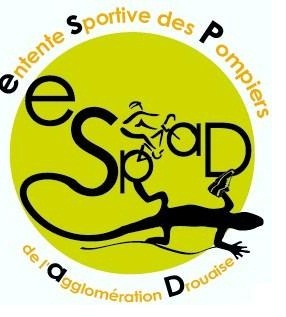 1ère CO ESPADIENNESur carte IOFDate : Jeudi 23 octobre 2014
Lieu : domaine de Comteville (28)
Accueil : au château de Comteville à partir de 17h45
Distance parking - accueil : 100 m à 150 m
Distance accueil - départ : 50 m
Fléchage : 
Horaires : Départ toutes les minutes  Fermeture des circuits à 20h00.
Tarifs : 5€/participants et 7€/famille
Echelle de la Carte : échelle 1/5 000
Récompenses : pas de récompense